1) voll /2) weitgehend /3) ansatzweise /4) nichtDurchführung:MATERIAL: Internet, Website Prof. Holzheu (http://holzheu-schule.com),ERKLÄRUNG: Ich habe den Arbeitsauftrag verstanden.	 NAME:	 ________________________________FEEDBACK:						 UNTERSCHRIFT:  _______________________________							 Wien, am ____________________________________Geld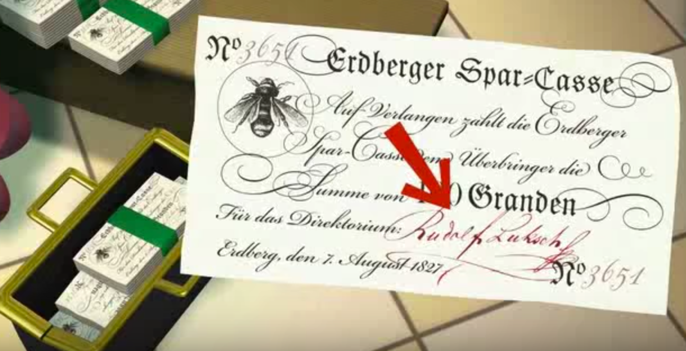 Geld ist jedes allgemein anerkannte Tausch- und Zahlungsmittel. Es bestehen unterschiedliche Geldformen (Bargeld: Münzen, Banknoten und Buchgeld: Geld auf Konten = Zahlungsanspruch gegenüber einer Bank) Begriff ist althochdeutsch „gelt“ (= Vergeltung, Vergütung, Einkommen, Wert)1) Beschreibe die Schwierigkeiten beim Tauschhandel2) Beschreibe die wesentlichen Entwicklungsschritte des Geldes anhand von BeispielenNatural/Warengeld: Münzgeld Papiergeld Elektronisches Geld: Erkläre die Funktionen des GeldesTausch: Recheneinheit: Wertaufbewahrung: Definieren Sie die BegriffeInflation: Deflation: 	Außenwert: 5) Wenn du 100 Euro auf ein gebührenfreies Sparbuch mit 1% Verzinsung legst, über wieviel Euro verfügst du nach 1 Jahr?Angebot und Nachfrage und Preisbildung auf dem Markt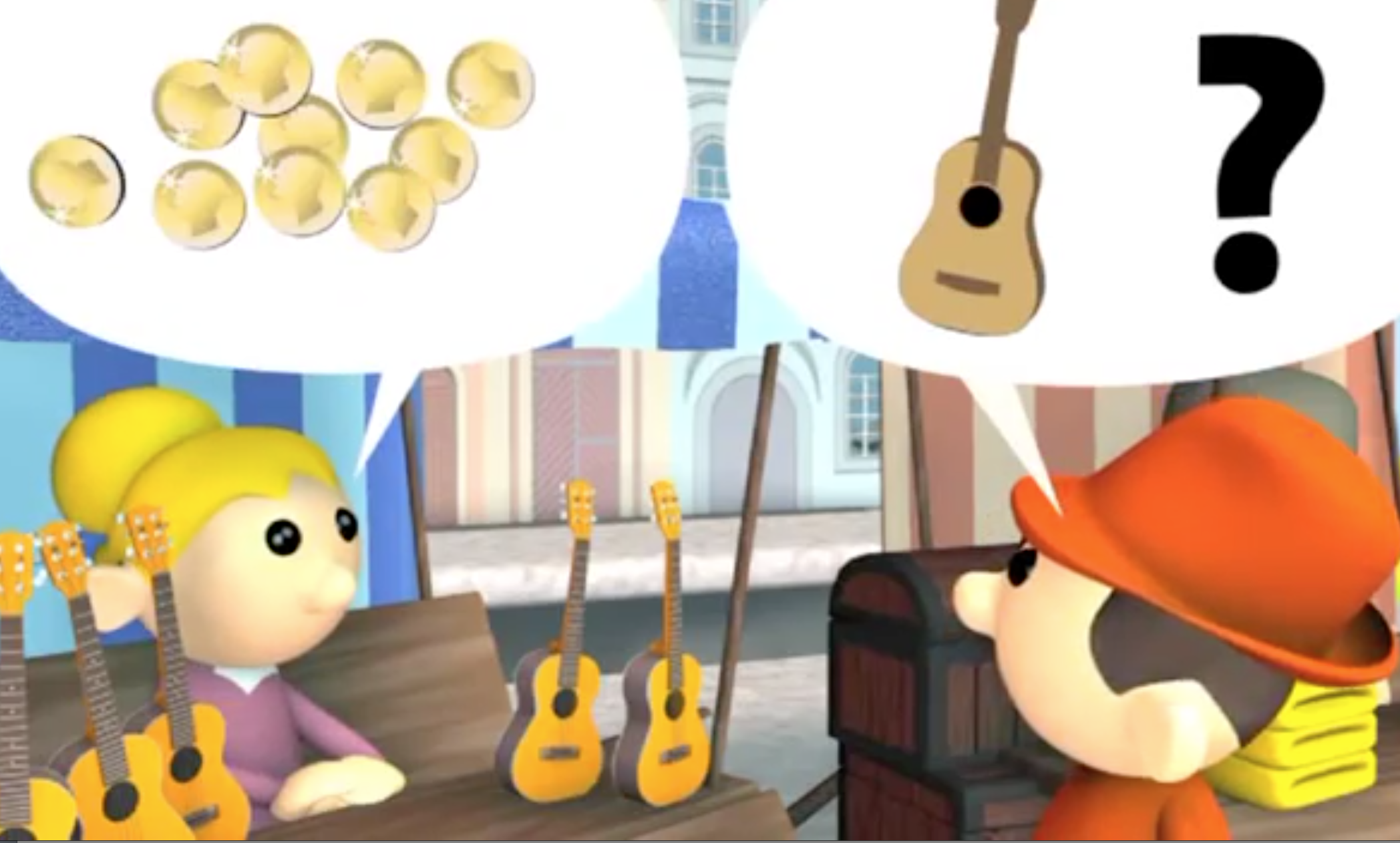 Markt bezeichnet in der Wirtschaftswissenschaft das Zusammentreffen von Angebot und Nachfrage nach einem ökonomischen Gut (z. B. einer Ware oder Dienstleistung). Der Mindestmarkt besteht aus einem Nachfrager, einem Anbieter und einem Handelsgut. Eine auf Märkten basierende Ökonomie bezeichnet man als Marktwirtschaft. Das Grundprinzip des Marktes ist der Tausch. Durch Verwendung eines allgemein anerkannten Tauschmittels (zum Beispiel Geld) kann der Tausch „Gut gegen Gut“ (der Leistungsaustausch) über das Geld zeitlich voneinander getrennt werden. (Quelle: Wikipedia)Beispiel: Fischmarkt / Auktion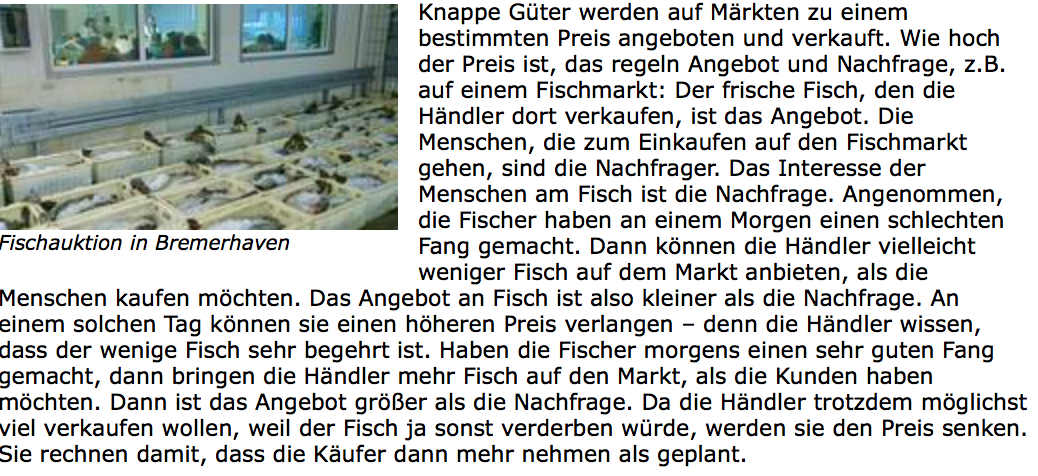 1) Erkläre an einem selbst gewählten Beispiel, was man unter Markt versteht.2) Beschreibe, was man unter Monopol versteht.Wie kann man verhindern, dass sich Unternehmer abstimmen (Kartellbildung)?4) Beschreibe mit Beispielen wie ein Preis zustande kommt. (Buch S26, AAS27)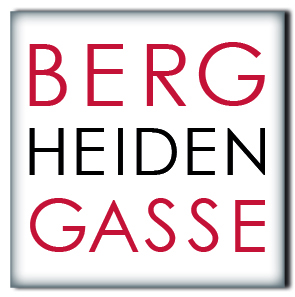 Offenes Lernen:
ArbeitsauftragOffenes Lernen:
ArbeitsauftragOffenes Lernen:
ArbeitsauftragOffenes Lernen:
Arbeitsauftrag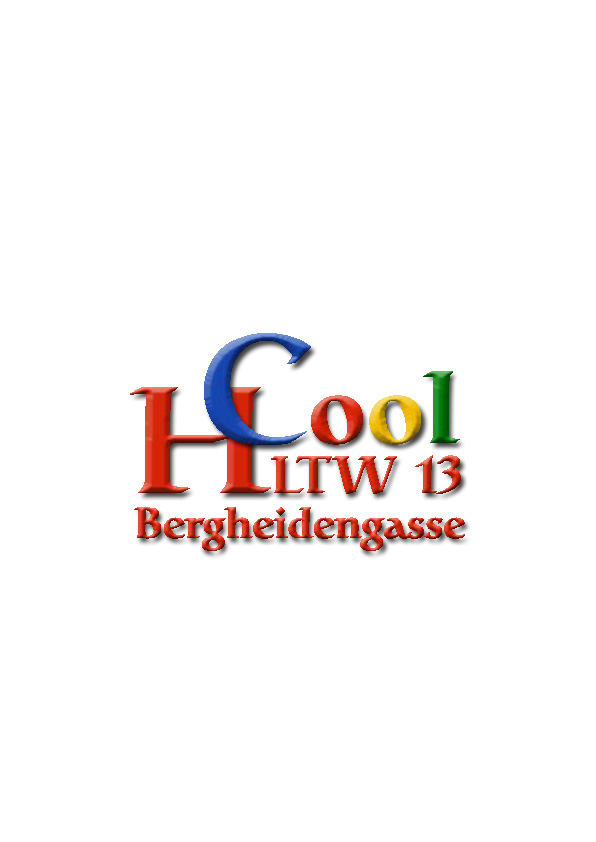 1 JahrgangGeld und MarktGeld und MarktGeld und MarktGeld und MarktSchuljahr:
2021/2022Schuljahr:
2021/2022Schuljahr:
2021/2022Schuljahr:
2021/2022Schuljahr:
2021/20221 JahrgangBVWBVWBVWBVWSchuljahr:
2021/2022Schuljahr:
2021/2022Schuljahr:
2021/2022Schuljahr:
2021/2022Schuljahr:
2021/2022Arbeitsbeginn: 8.11.Arbeitsbeginn: 8.11.Fertigstellung: 8.11.Sozialform:… + L= mit LehrerinKontrolle der Abgabe:Kontrolle der Abgabe:Kontrolle der Abgabe:Kontrolle der Abgabe:Kontrolle der Abgabe:Kontrolle der Abgabe:LERNZIELE:LERNZIELE:LERNZIELE:LERNZIELE:LERNZIELE:LERNZIELE:Ziel erreicht:
SelbsteinschätzungZiel erreicht:
SelbsteinschätzungZiel erreicht:
SelbsteinschätzungZiel erreicht:
SelbsteinschätzungLERNZIELE:LERNZIELE:LERNZIELE:LERNZIELE:LERNZIELE:LERNZIELE:1234Ich kann die Wirtschaftsordnung „freie Marktwirtschaft“, „Planwirtschaft“ und „soziale Marktwirtschaft“ in eigenen Worten erklärenIch kann die Wirtschaftsordnung „freie Marktwirtschaft“, „Planwirtschaft“ und „soziale Marktwirtschaft“ in eigenen Worten erklärenIch kann die Wirtschaftsordnung „freie Marktwirtschaft“, „Planwirtschaft“ und „soziale Marktwirtschaft“ in eigenen Worten erklärenIch kann die Wirtschaftsordnung „freie Marktwirtschaft“, „Planwirtschaft“ und „soziale Marktwirtschaft“ in eigenen Worten erklärenIch kann die Wirtschaftsordnung „freie Marktwirtschaft“, „Planwirtschaft“ und „soziale Marktwirtschaft“ in eigenen Worten erklärenIch kann die Wirtschaftsordnung „freie Marktwirtschaft“, „Planwirtschaft“ und „soziale Marktwirtschaft“ in eigenen Worten erklärenIch kann die Rolle der Umwelt in den Wirtschaftsordnungen beschreiben.Ich kann die Rolle der Umwelt in den Wirtschaftsordnungen beschreiben.Ich kann die Rolle der Umwelt in den Wirtschaftsordnungen beschreiben.Ich kann die Rolle der Umwelt in den Wirtschaftsordnungen beschreiben.Ich kann die Rolle der Umwelt in den Wirtschaftsordnungen beschreiben.Ich kann die Rolle der Umwelt in den Wirtschaftsordnungen beschreiben.Ich kann die Rolle der Sozialpartner in Österreich beschreiben.Ich kann die Rolle der Sozialpartner in Österreich beschreiben.Ich kann die Rolle der Sozialpartner in Österreich beschreiben.Ich kann die Rolle der Sozialpartner in Österreich beschreiben.Ich kann die Rolle der Sozialpartner in Österreich beschreiben.Ich kann die Rolle der Sozialpartner in Österreich beschreiben.Ich kann beschreiben, welche Vorteile die ökosoziale Marktwirtschaft für mich persönlich hat.Ich kann beschreiben, welche Vorteile die ökosoziale Marktwirtschaft für mich persönlich hat.Ich kann beschreiben, welche Vorteile die ökosoziale Marktwirtschaft für mich persönlich hat.Ich kann beschreiben, welche Vorteile die ökosoziale Marktwirtschaft für mich persönlich hat.Ich kann beschreiben, welche Vorteile die ökosoziale Marktwirtschaft für mich persönlich hat.Ich kann beschreiben, welche Vorteile die ökosoziale Marktwirtschaft für mich persönlich hat.SOZIALE LERNZIELESOZIALE LERNZIELESOZIALE LERNZIELESOZIALE LERNZIELESOZIALE LERNZIELESOZIALE LERNZIELESOZIALE LERNZIELESOZIALE LERNZIELESOZIALE LERNZIELESOZIALE LERNZIELEIch frage Mitschüler oder den Prof. wenn ich nicht weiter weißIch frage Mitschüler oder den Prof. wenn ich nicht weiter weißIch frage Mitschüler oder den Prof. wenn ich nicht weiter weißIch frage Mitschüler oder den Prof. wenn ich nicht weiter weißIch frage Mitschüler oder den Prof. wenn ich nicht weiter weißIch frage Mitschüler oder den Prof. wenn ich nicht weiter weißNrAufgabe / ProblemstellungSozialformPflicht/Wahlerledigt1.Sehen Sie sich das Video zum Thema Geld und Markt auf der Website von Prof. Holzheu an und und bearbeiten Sie die Fragen.Geldhttps://www.youtube.com/watch?v=0Bd5uh3ay1UMarkthttps://www.youtube.com/watch?v=fXQLKU5xTbIPflicht